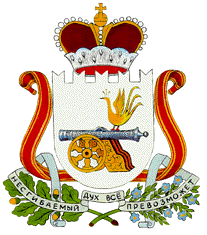 АДМИНИСТРАЦИЯАЛЕКСАНДРОВСКОГО  СЕЛЬСКОГО  ПОСЕЛЕНИЯМОНАСТЫРЩИНСКОГО РАЙОНА СМОЛЕНСКОЙ ОБЛАСТИП О С Т А Н О В Л Е Н И Еот   22  октября    2013  г.  №  40О внесении изменений в Административный регламент «Предоставление  пользователям  автомобильных   дорог  местного  значения  информации  о  состоянии  автомобильных  дорог  на  территории   Александровского  сельского   поселения»»      В соответствии с подпунктом «д» пункта 1 Указа Президента Российской Федерации от 07.05.2012 № 601 «Об основных направлениях совершенствования системы государственного управления»,  постановлением Администрации муниципального образования «Монастырщинский район» Смоленской области от 08.11.2012  года № 348 «О внесении изменений в Порядок разработки и утверждения административных регламентов предоставления муниципальных услуг»     Администрация Александровского  сельского  поселения Монастырщинского  района Смоленской области  п о с т а н о в л я е т : Внести изменения в пункт 2.11.1. Административного регламента предоставления муниципальной услуги «Предоставление  пользователям  автомобильных  дорог   местного  значения  информации  о  состоянии  автомобильных  дорог  на  территории  Александровского  сельского  поселения», утвержденного постановлением Администрации Александровского  сельского  поселения  Монастырщинского района  Смоленской области от  06.02.2013 г. № 2 «Об утверждении Административного регламента предоставления  муниципальной  услуги   Администрацией  Александровского  сельского поселения Монастырщинского района Смоленской области «Предоставление пользователям  автомобильных местного  значения  информации  о  состоянии  автомобильных  дорог на территории   Александровского сельского  поселения».         Изложить пункт 2.11.1 в следующей редакции: «Максимальный срок ожидания в очереди при подаче запроса (заявления, обращения) о предоставлении муниципальной услуги не должен превышать 15 минут».    3. Настоящее постановление вступает в силу с момента его подписания.Глава  муниципального образования  Александровского  сельского поселения Монастырщинского  района  Смоленской  области 	Т.Г.  Ковалева